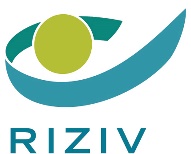 Betreft: Fiche gemeenschapsgerichte interventie en groepsaanbod.Het Verzekeringscomité heeft op 20 december 2023 de overeenkomst goedgekeurd tussen het Verzekeringscomité en elk netwerk geestelijke gezondheid betreffende de financiering van de psychologische functies in de eerstelijn via netwerken geestelijke gezondheid.Deze overeenkomst voorziet groepssessies binnen de drie functies. In artikel 5 §§ 1 en 2 is voorzien dat er “een programma wordt uitgewerkt in een fiche waarin de doelstelling, de methodiek, de doelgroep, het aantal interventies, de wijze waarop de deelnemers worden betrokken, het minimumaantal deelnemers en een verwijzing naar bronnen waaruit de evidentie (in opbouw of reeds beslist) van het programma blijkt binnen de context van deze overeenkomst”.Op 21 maart 2024 keurde het Begeleidingscomité een fiche goed voor de gemeenschapsgerichte interventie en het groepsaanbod. De fiche gaat als bijlage bij deze omzendbrief.Conform artikel 13, §1, 14° van de overeenkomst worden de netwerken gevraagd de ingevulde fiches te versturen naar het RIZIV, op volgende e-mailadres:psy@riziv-inami.fgov.be. Het Riziv zal de ingevulde fiches publiceren in de rubriek ‘meer informatie’ op de volgende webpagina: Eerstelijns psychologische zorg verlenen via netwerken voor geestelijke gezondheid vanaf 1 april 2024 | RIZIV (fgov.be).Hoogachtend,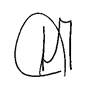 Daniel Crabbe,Adviseur-generaalFiche gemeenschapsgerichte interventie en groepsaanbodBeste klinisch psycholoog/orthopedagoog, Onderstaande betreft een fiche voor gemeenschapsgerichte interventies en/of groepsaanbod in het kader van de conventie psychologische functies in de eerste lijn.Indien het aanbod wordt goedgekeurd door het lokale GG(Z)-netwerk, wordt deze fiche gepubliceerd op een federaal platform. Naam groepsaanbod Geef een wervende naam voor het aanbod en maak eventueel gebruik van een subtitel. Korte samenvatting voor het werven van deelnemersIn welke taal wordt het aanbod gegevenFunctie waarin het groepsaanbod wordt aangebodenFunctie 1: Gemeenschapsgericht groepsaanbodFunctie 2: Eerstelijnspsychologische ondersteuningFunctie 3: Eerstelijnspsychologische behandeling van milde tot matige psychologische klachtenHet aanbod is gericht op volgende (specifieke) doelgroep(en)… Beschrijf de (specifieke) doelgroep(en), zoals leeftijdscategorieën, maatschappelijke kenmerken, levensfasen, gemeenschappelijke zorgvragen …De (leer)doelstellingen voor deelnemers zijn…Beschrijf in klare taal welke inzichten, vaardigheden, kennis en attitudes je beoogt bij te brengen aan de deelnemers.De gebruikte methodieken zijn…Beschrijf welke (behandel)kaders, protocollen, richtlijnen, tools en oefeningen je hanteert.Beschrijf hoe deelnemers betrokken worden. Hoe worden deelnemers toegeleid naar het aanbod? Het aantal sessies van het groepsaanbod is…Indien het programma bestaat uit verschillende sessies, specifieer dan het aantal sessies.Indien het programma bestaat uit verschillende modules, specifieer dan het aantal sessies per module.Het vooropgesteld aantal deelnemers is…Wat is het beoogde minimum en maximum aantal deelnemers?Het aanbod is gebaseerd op volgende (wetenschappelijke) evidentie…Geef bronverwijzingen naar (wetenschappelijke) evidentie, literatuur of gebruikte modellen, …rekening houdend met de vier pijlers van Evidence Based Practice Wie is de contactpersoon, verantwoordelijk voor het aanbod?Wie kan gecontacteerd worden bij vragen betreffende de inhoud en planning van het aanbod en wat zijn de contactgegevens?AdresProvincie(s) en GG(Z) netwerk(en) waar het groepsaanbod plaatsvindtNaam vindplaatsAdres + postcodeToegankelijkheidAndereinschrijvingsmodaliteitenDIENST GENEESKUNDIGE VERZORGINGDIENST GENEESKUNDIGE VERZORGINGDIENST GENEESKUNDIGE VERZORGINGCorrespondent :Directie verzorgingsinstellingenDirectie verzorgingsinstellingenE-mail :  psy@riziv-inami.fgov.be E-mail :  psy@riziv-inami.fgov.be E-mail :  psy@riziv-inami.fgov.be Onze referte: Psy-Ortho/2024/004Onze referte: Psy-Ortho/2024/004Onze referte: Psy-Ortho/2024/004Brussel, 29 maart 2024